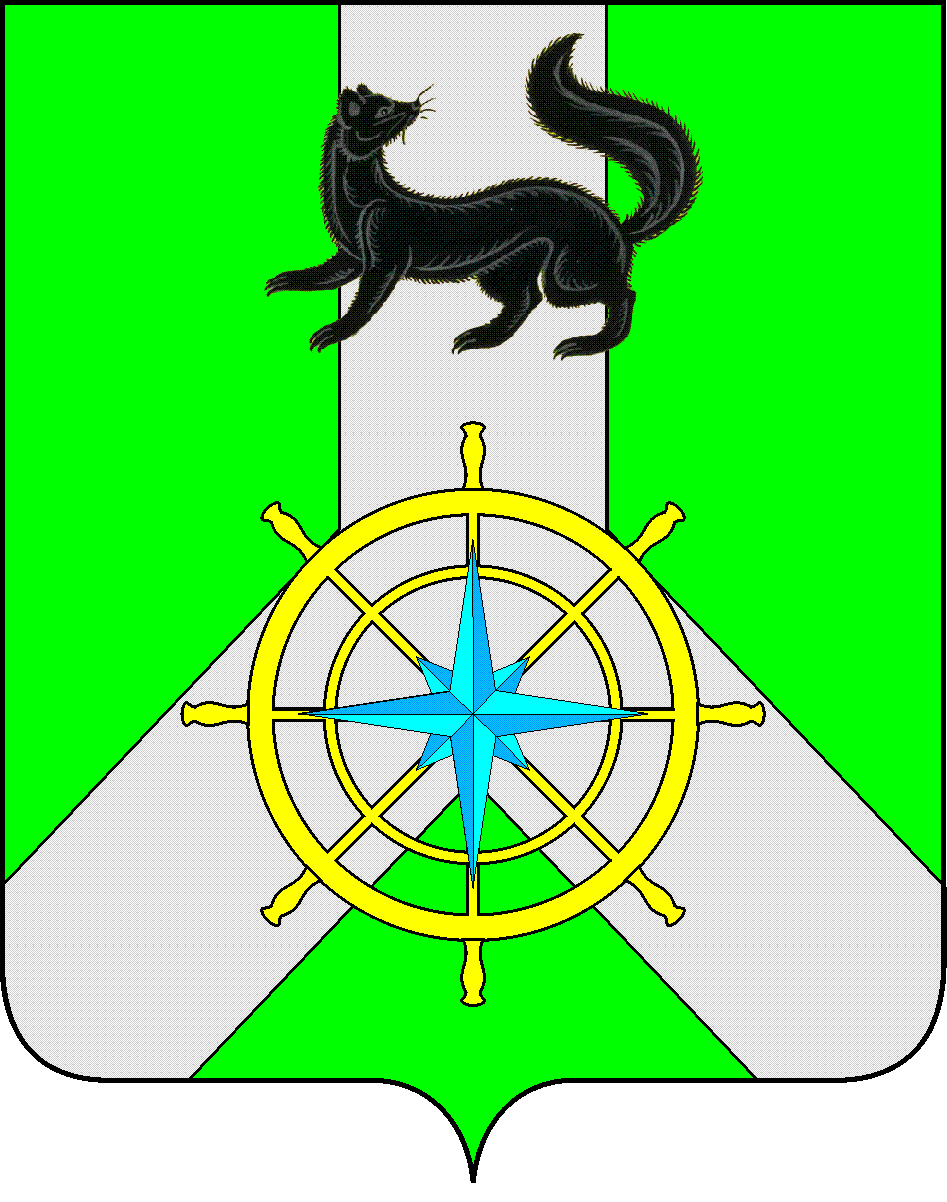 Р О С С И Й С К А Я   Ф Е Д Е Р А Ц И ЯИ Р К У Т С К А Я   О Б Л А С Т ЬК И Р Е Н С К И Й   М У Н И Ц И П А Л Ь Н Ы Й   Р А Й О НА Д М И Н И С Т Р А Ц И ЯП О С Т А Н О В Л Е Н И ЕО переносе даты начала отопительного сезона 2013-2014 гг.На основании Постановления Правительства РФ от 6 мая 2011 г. № 354 «О порядке предоставления коммунальных услуг собственникам и пользователям помещений в многоквартирных домах и жилых фондах» раздел II пункт 5 - «отопительный сезон должен начинаться со дня, следующего за днем окончания 5-дневного периода, в течении которого соответственно среднесуточная температура наружного воздуха ниже 8  градусов Цельсия»:Ввиду понижения среднесуточной температуры наружного воздуха менее +8 градусов Цельсия начать отопительный сезон 2013-2014 гг. с 12 сентября 2013г. В случае повышения или понижения температуры наружного воздуха произвести корректировку даты начала отопительного сезона. Настоящее постановление подлежит официальному опубликованию в Бюллетене «Киренский районный вестник» и на официальном сайте администрации Киренского муниципального района http://kirenskrn.irkobl.ru./.Контроль за исполнением настоящего постановления возложить на первого заместителя мэра по социальной политике и вопросам жизнеобеспечения С.Н. Сафонова.Мэр района 								 П.Н. Неупокоевот 10 сентября 2013 г.№ 711г. Киренск